Formulaire d’inscription – COVID-19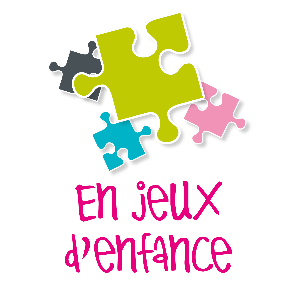 Places sur les crèches du réseau En Jeux d’Enfance Pour les enfants de 0 à 3 ansLes établissements d'accueil collectif et individuel ouverts au 23.03.2020Lors de l’accueil de votre enfant, nous vous demandons de bien vouloir vous présenter muni de votre carte de professionnel de santé (CPS) ou d’une fiche de paye avec mention de l’établissement employeur.En conformité avec les mesures annoncées par le Président de la République le 12 mars 2020 afin de freiner la propagation du virus et de protéger les personnes les plus vulnérables, les établissements d’accueil du jeune enfant seront fermés à compter du lundi 16 mars 2020 et ce jusqu’à nouvel ordre. Toutefois, un service de garde sera mis en place région par région afin que les professionnels du secteur sanitaire et médico-social qui sont indispensables à la gestion de la crise sanitaire puissent faire garder leurs enfants et continuer d’aller au travail pour vous protéger et vous soigner. Aussi, nous vous informons que les structures accueilleront les enfants à compter du lundi 16 mars pour les parents travaillant dans les structures ou exerçant les professions ci-dessous : Services de l’Etat (central et déconcentré) Personnels des agences régionales de santé (ARS) et des préfectures chargées de la gestion de l’épidémie Agents du ministère des solidarités et de la santé chargés de la gestion de l’épidémie Professionnels de santé libéraux Médecins Sages-femmes Infirmières Ambulanciers Pharmaciens Biologistes Tous les personnels des établissements de santé Tous les personnels des établissements sociaux et médico-sociaux suivants : EHPAD et EHPA (personnes âgées) Etablissements pour personnes handicapées Services d’aide à domicile La présentation d’une attestation sur l’honneur permettant de justifier d’un déplacement au travail INDISPENSABLE A LA GESTION DE LA CRISE SANITAIRE est également exigée.Lors de l’accueil de votre enfant, nous vous demandons de bien vouloir vous présenter muni de votre carte de professionnel de santé (CPS) ou d’une fiche de paye avec mention de l’établissement employeur.Fiche d’inscription et attestation sur l’honneur            à retourner à la structure concernée ou à l’adresse dgeje@enjeuxdenfance.frBrest Crèche MarmailleLanderneau Crèche La FarandoleBrest Liane MozèrePlougastel Daoulas Crèche La BambinerieService d'accueil individuel Brest BABILLAGES (Accueil assistant.e.s maternel.le.s)Plourin-Lès-Morlaix Crèche Toutouig PARENT 1PARENT 2Nom-PrénomProfession Lieu de travailTéléphones et contacts importantsNuméro CAFAdresse mailAdresse postaleSituation familialeHoraires de travailJours de la semainePlanning tournant  Oui                 Non Oui                 NonENFANTENFANTENFANTNom-Prénom (de l’enfant) et date de naissanceTemps d’accueil  matin +repas                                     après-midi                           journéeHoraires souhaités / besoins d’accueil par jour / plannings à fournir si possible matin +repas                                     après-midi                           journéeHoraires souhaités / besoins d’accueil par jour / plannings à fournir si possibleRelais d’accueil de proximité (famille, autre...)Autres précisions 